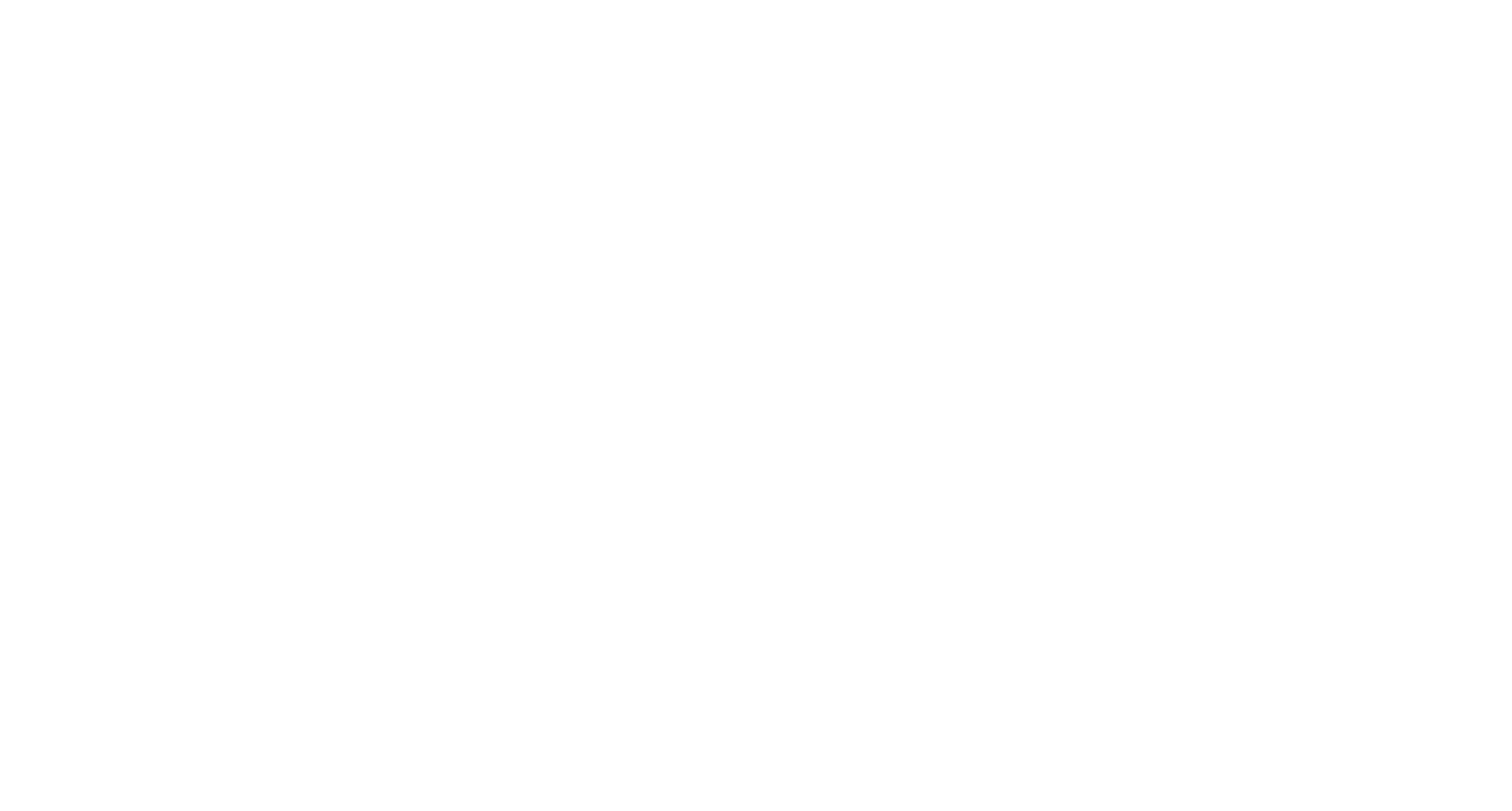 For more information call your area office on 01620 827 827 or visit our Affordable Housing web pages at: www.eastlothian.gov.uk/info/917/housing/1779/affordable_housingTown:HaddingtonDevelopment:Dovecot Phase 2Type:Council RentNumber:2 x 2 bed cottage flats4 x 2 bed house4 x 3 bed houseContact:Your local housing office Available: January – March 2019Town:North BerwickDevelopment:Mains Farms Phase 2Type:Discounted Homes for SaleNumber:8 x 2 bed house2 x 2 bed bungalows10 x 3 bed housesContact:Available: Tel: 01620 696 006Email: mainsfarm@your-move.co.ukInformation from Gilson Gray Saturdays between 9am - 12First handover June 19Town:DunbarDevelopment:Bowmont TerraceType:Council RentNumber:6 x 2 bed house4 x 3 bed houseContact:Your local housing office Available:March 2019Town:DunbarDevelopment:Bowmont TerraceType:Mid Market RentNumber:22 x 2 bed house28 x 3 bed housesContact:TBCAvailable: May – September 2019Town:North BerwickDevelopment:Mains FarmType:Mid Market RentNumber:4 x 2 bed houseContact:Lowther HomesTel: 0800 561 6666Email: info@lowtherhomes.comAvailable: March 2019